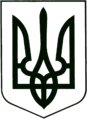 УКРАЇНА
        МОГИЛІВ-ПОДІЛЬСЬКА МІСЬКА РАДА
   ВІННИЦЬКОЇ ОБЛАСТІВИКОНАВЧИЙ КОМІТЕТРІШЕННЯ №417    Від 14.12.2016р.                                                     м. Могилів – ПодільськийПро внесення змін до бюджету міста на 2016 рікКеруючись ст. 28 Закону  України  „Про місцеве самоврядування в Україні”, ст.78 Бюджетного кодексу України, рішенням 4 сесії міської ради 7  скликання від 10.12.2015 року №47 «Про затвердження бюджету міста на  2016 рік»,-                                     виконком міської ради ВИРІШИВ:1. Внести зміни до кошторису відділу культури і туризму міської ради:    Збільшити КФК 110502 КЕКВ 2210 на суму 11500 грн.2. Внести зміни до кошторису фінансового управління міської ради:    - по загальному фонду:      Зменшити КФК 250102 КЕКВ 9000 на суму 66030 грн.      Перемістити бюджетні призначення по КФК 010116       з КЕКВ 2271 на КЕКВ 2210 в сумі 5800 грн.      Збільшити КФК 010116 КЕКВ 2111 на суму 25700 грн.                                                 КЕКВ 2120 на суму 5630 грн.         Збільшити КВК 76 КФК 250380 КЕКВ 2620 на суму 100000 грн.     - по спеціальному фонду:         Збільшити КФК 010116 КЕКВ 3110 на суму 12400 грн..   3. Внести зміни до кошторису управління  житлово – комунального     господарства міської ради:    - по загальному фонду:      Перемістити бюджетні призначення по КФК 010116       з КЕКВ 2240 на КЕКВ 2271 в сумі 200 грн.      Зменшити  КФК 100203 КЕКВ 2240 на суму 137781,20 грн.    - по спеціальному фонду:      Перемістити бюджетні призначення по КФК 150101       з КЕКВ 3132 на КЕКВ 3142 в сумі 18000 грн.      Зменшити  КЕКВ 3132 на суму 138968,90 грн..4. Внести зміни до кошторису виконавчого комітету міської ради:    Збільшити КФК 010116 КЕКВ 2210 на суму 3500 грн.                                              КЕКВ 2271 на суму 2300 грн.    Зменшити КФК 091108 КЕКВ 2282 на суму 1600 грн.    Збільшити КФК 090802 КЕКВ 2282 на суму 4000 грн.                                                                  КФК 250404 КЕКВ 2730 на суму 4200 грн.    Зменшити КФК 010116 КЕКВ 2111 на суму 10539 грн.                                              КЕКВ 2120 на суму 2327 грн.                                              КЕКВ 2240 на суму 1040 грн.                                              КЕКВ 2272 на суму 653 грн.                                              КЕКВ 2273 на суму 537 грн.     Збільшити КФК 010116 КЕКВ 2210 на суму 7405 грн.     Збільшити КФК 130102 КЕКВ 2282 на суму 1300 грн..5. Внести зміни до апарату міської ради:    Зменшити КФК 010116 КЕКВ 2240 на суму 1000 грн.    Збільшити КФК 010116 КЕКВ 2271 на суму 9500 грн.                                              КЕКВ 2250 на суму 691 грн.                                              КЕКВ 2210 на суму 8000 грн..    Збільшити спеціальний фонд по КФК 010116 КЕКВ 3110 на суму     9782,90 грн..6. Внести зміни до кошторису управління освіти міської ради:    - по спеціальному фонду по КФК 070201:       Перемістити бюджетні призначення з КЕКВ 3142 на КЕКВ 3110       в сумі 16916,59 грн.          Збільшити КЕКВ 3132 на суму 39586 грн.    - по загальному фонду:      Зменшити КФК 130107 КЕКВ 2111 на суму 37800 грн.      Зменшити КФК 070101 КЕКВ 2271 на суму 100000 грн.      Перемістити бюджетні призначення по КФК 070401 з  КЕКВ 2111 на КЕКВ       2210 в сумі 11948 грн.. 7. Внести зміни до кошторису управління з питань економіки, інвестицій та     євроінтеграції міської ради по КФК 010116:     Перемістити бюджетні призначення з КЕКВ 2250 на КЕКВ 2111 в сумі     104 грн..     Перемістити бюджетні призначення з КЕКВ 2240 на КЕКВ 2210 в сумі     120 грн.. 8. Внести зміни до кошторису Могилів-Подільського територіального центру     соціального обслуговування (надання соціальних послуг) по КФК 091204:    Перемістити бюджетні призначення з КЕКВ 2273 на КЕКВ 2274 в сумі     25 грн..9. Внести зміни до кошторису КУ «Могилів-Подільська окружна лікарня     інтенсивного лікування» по КФК 080101:    - по загальному  фонду:      Збільшити КЕКВ 2240 на суму 37800 грн.      Збільшити КЕКВ 2210 на суму 80986,90 грн.                         КЕКВ 2220 на суму 34320 грн.                         КЕКВ 2240 на суму 14384,18 грн.                         КЕКВ 2230 на суму 8090,12 грн.     - по спеціальному фонду:      Збільшити КЕКВ 3132 на суму 77200 грн..10. Дане рішення підлягає затвердженню на черговій сесії міської ради.11. Контроль за виконанням даного рішення покласти на секретаря міської       ради, в.о. першого заступника міського голови Гоцуляка М.В..               Міський голова                                                           П. Бровко                 